129-132, Группа 1-2. Основное  тригонометрическое тождество. Основные формулы для синуса и косинуса. Упрощение выражений доказательства тождествТеоретический материал записать в тетради основные тригонометрические тождества, формулы двойного угла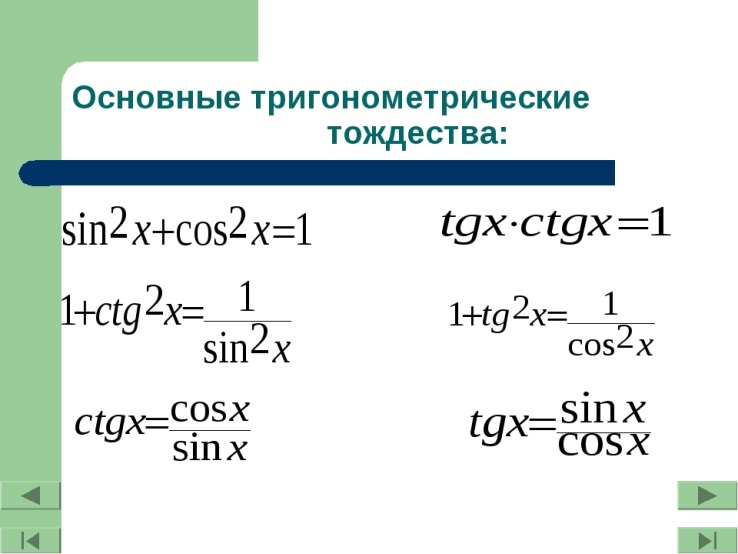 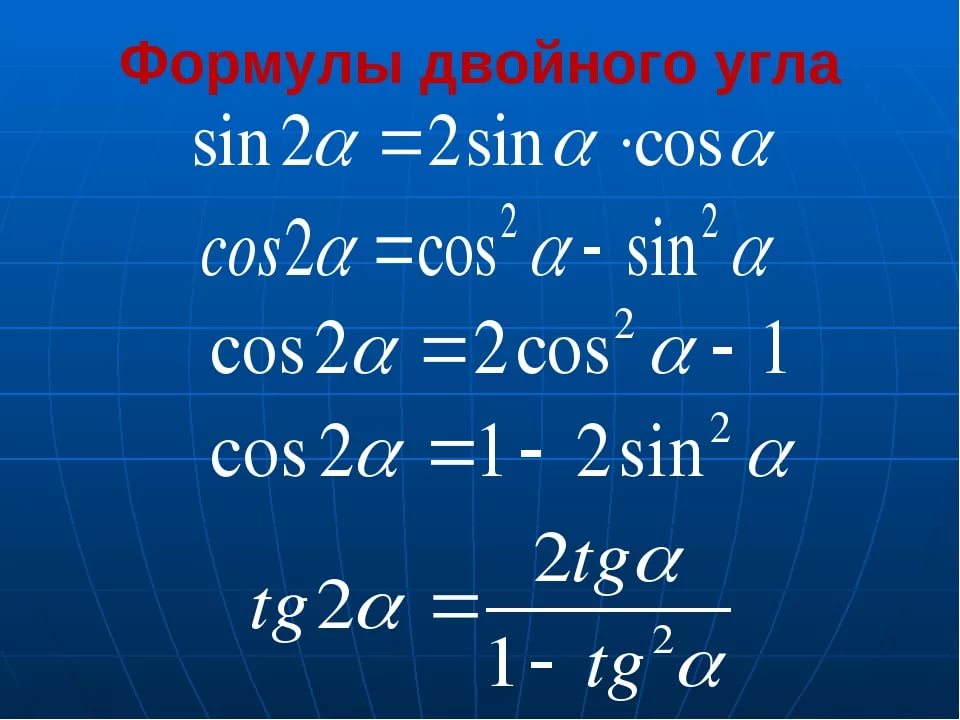 Практическая работа (переписать разобранные примеры, решить предложенные далее)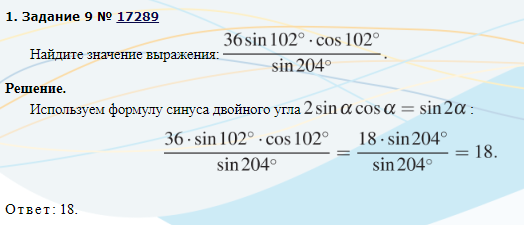 (36 sin102cos102=18*2sin102cos102=18*sin204)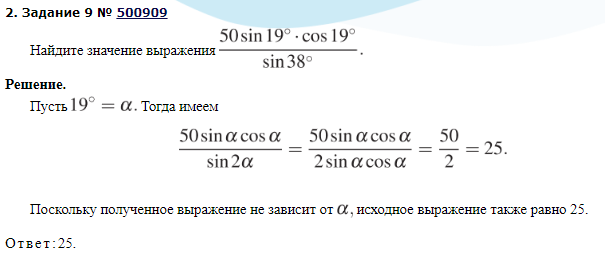 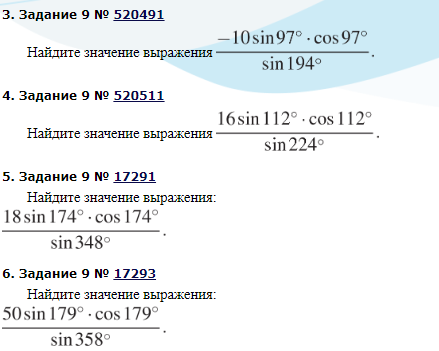 на проверку отправить  serebro_61@mail.ru, или в личное сообщение в контакт, срок выполнения  до 9.04.2020преподаватель математики Савельева Жанна Федоровна